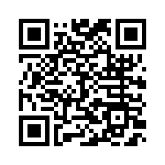 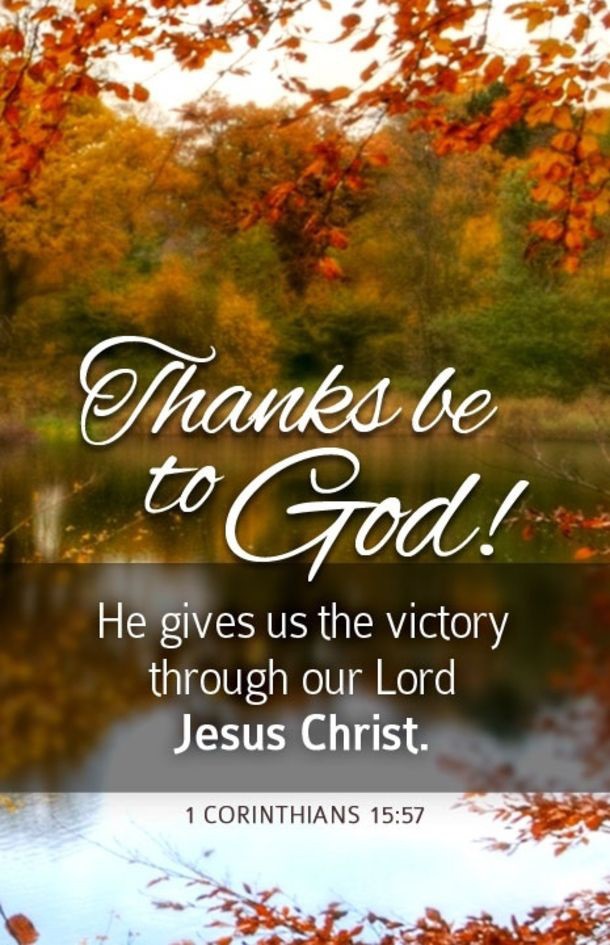 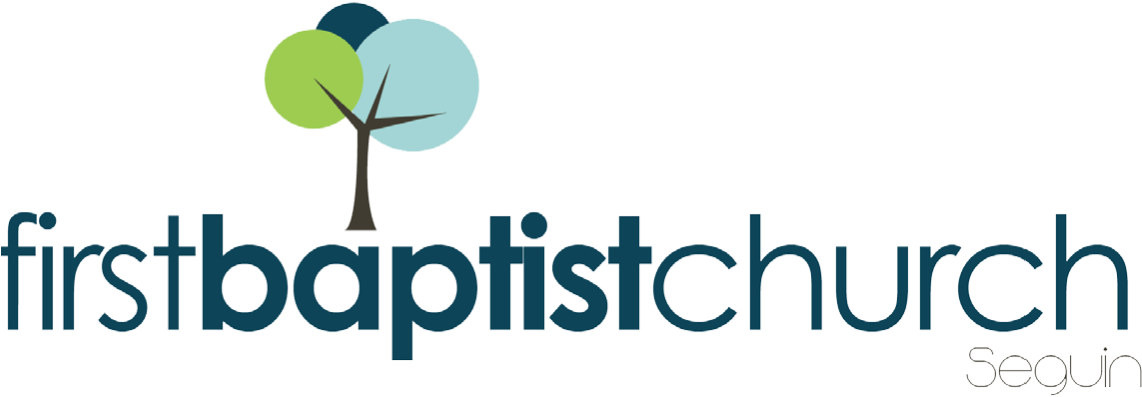 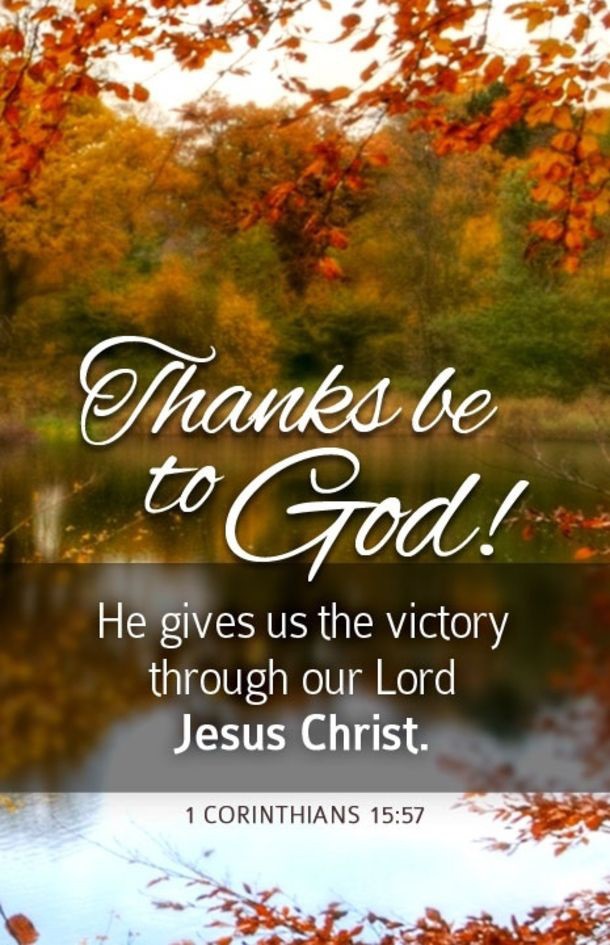 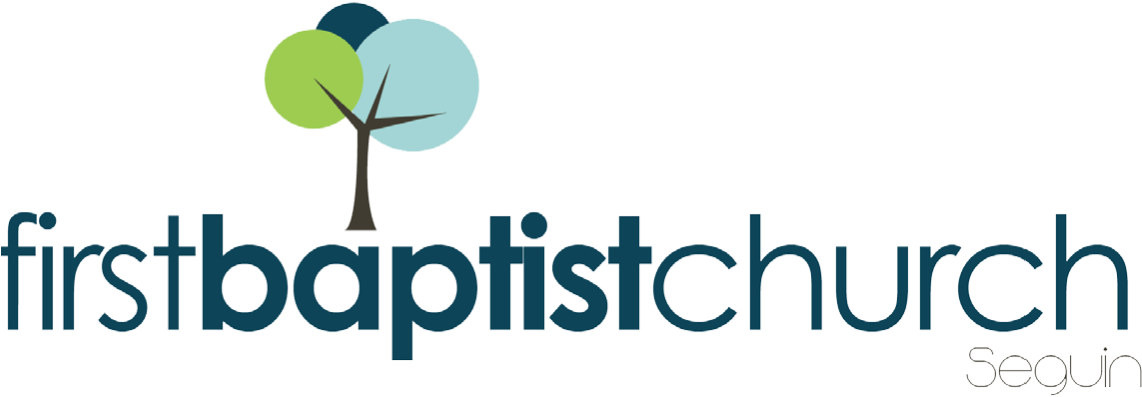 MORNING SERVICENovember 24, 2019    10:30 am10,000 Reasons     				  CongregationPRAYER/WELCOME				    Pastor BriceSCRIPTURE: II Cor 12:6-10		      Patrick HamiltonWORSHIP MEDLEY                                    Congregation  Jesus, Keep Me Near the Cross (Hymn #280)       I’ll Fly Away               It Is Well with My Soul (Hymn #410) *                     LESSONS FROM A THORN			   Pastor BriceRESPONDING TO GOD’S WORD             CongregationCome As You AreOFFERING             					Prayer						  Forrest MimsIn Christ Alone				    	    Praise Team               *    Children 4 years old thru First Grade dismissed for children’s worship following this song. Happy Thanksgiving from your church staff!2020 BUDGET DISCUSSIONTONIGHT     6:00 PMWe hope you will join us tonight for the 2020 budget discussion. Bro. Howard will open our evening with prayer & a few traditional hymns. Bro. Brice will then lead our discussion/Q&A of the proposed 2020 budget. Your voice and opinion matter – please make plans to join in the discussion as we will vote, by ballot, during the morning worship service on December 15 without discussion. MISSIONS FAIR: A TASTE OF MISSIONSDECEMBER 8You’re invited to join us for our annual Missions Fair on the second Sunday of December. Following the morning service we will have a church wide lunch in the Fellowship Hall. We will be serving a plethora of dishes native to the countries in which our IMB missionaries work. After lunch, we hope you will make your way over to our various displays for more information on the day to day lives of the people to whom our missionaries reach out. This will be a day of global sized fun. Please mark your calendars to join in. COMMUNITY THANKSGIVING SERVICENOVEMBER 26 	FIRST METHODISTThere will be a community wide Thanksgiving service held at First United Methodist Church (the pumpkin patch church), this Tuesday, at 7:00 PM. We encourage you to grab a friend or family member and meet us there. Rev. Jim Price will be preaching and choirs/groups from all over Seguin will bring the worship. This is sure to be a time of thankful praise and worship to God for all the many blessings He gives. We hope to see you there. GRAIN OFFERINGDECEMBER 1Just a reminder that we will collect our monthly Grain Offering of Cheerio Boxes next Sunday. Each month we strive to collect 100 boxes to stock the shelves at The Christian Cupboard with their #1 requested cereal. Thank you in advance for your support.